U Školy 39Zastávka664 84IČO 494 598 99 546 411 023Gymnázium T. G. Masaryka Zastávka, příspěvková organizaceRozhodnutí ředitele 5/2021o přijímacím řízení do vzdělávacího oboru 79-41-K/41 Gymnázium, studium denní,        4 roky (čtyřleté gymnázium) v Gymnáziu T. G. Masaryka Zastávka, příspěvková org. pro školní rok 2021/2022Na základě § 59 - § 61 zákona 561/2004 Sb., ve znění pozdějších předpisů a podle vyhlášky 353/2016 Sb., ve znění vyhlášky č. 243/2017 Sb. a vyhlášky č. 244/2018 Sb., ředitel Gymnázia T. G. Masaryka, příspěvková organizace rozhodl o vyhlášení prvního kola přijímacího řízení do studijního oboru         79-41-K/41 Gymnázium, studium denní, 4 roky pro školní rok 2021/2022. Přijímací řízení bude zahájeno v  Gymnáziu T. G. Masaryka Zastávka, příspěvková organizace dne 1. března 2021.Pro zařazení do přijímacího řízení je třeba nejpozději do 1. března 2021 předat škole:Přihlášku.Základní školou ověřený výpis z vysvědčení 1. pololetí 8. třídy a 1. pololetí 9. třídy nebo úředně ověřenou kopii vysvědčení z 1. pololetí 8. třídy a 1. pololetí 9. třídy nebo doklad o plnění základní školní docházky v případě uchazeče, který plní povinnou školní docházku v zahraniční škole, vydaný zahraniční školou (viz dále). Součástí přihlášky nemusí být doklad nebo jeho úředně ověřená kopie, pokud je klasifikace z příslušných ročníků na přihlášce za tyto ročníky potvrzena školou, ve které uchazeč splnil nebo plní povinnou školní docházku, případně ukončil nebo ukončí základní vzdělávání. Doklady potřebné k hodnocení dalších skutečností, které osvědčují vhodné schopnosti, vědomosti a zájmy uchazeče (viz Kritéria přijímacího řízení v následujícím textu).  Uchazeči se speciálními vzdělávacími potřebami (dále jen „uchazeči se SVP“) doporučení školského poradenského zařízení; popř. rozhodnutí o zdravotním znevýhodnění podle zvláštního právního předpisu, je-li uchazeč osobou zdravotně znevýhodněnou (§ 16 odst. 1 a odst. 2 písm. c) školského zákona).Potvrzení k pobytu u cizince (§ 20 odst. 3 školského zákona).Jedním z kritérií přijetí budou centrálně zadávané jednotné testy (viz Kritéria přijímacího řízení).      Pro uchazeče, kteří mají naši školu zapsánu na prvním místě přihlášky, se budou konat centrálně zadávané jednotné testy dne 12. dubna 2021 v 8:30 hod. v budově školy. Pro uchazeče, kteří mají naši školu zapsánu na druhém místě přihlášky, se budou konat centrálně zadávané jednotné testy dne 13. dubna 2021 v 8:30 hod. v budově školy. Pokud uchazeč podal pro školní rok 2021/2022 jednu přihlášku do oboru vzdělání, ve kterém se jednotná přijímací zkouška nekoná, a zároveň podal alespoň jednu přihlášku do oboru vzdělání, ve kterém se jednotná přijímací zkouška koná nebo podal pouze jedinou přihlášku, a to do čtyřletého vzdělávacího oboru, ve kterém se jednotná přijímací zkouška koná, koná uchazeč jednotnou přijímací zkoušku ve dvou termínech ve škole, kterou uvedl na přihlášce a ve které se jednotná přijímací zkouška koná.   Uchazeč, který se pro vážné důvody k řádnému termínu přijímací zkoušky nedostaví a svoji neúčast písemně nejpozději do 3 dnů omluví řediteli školy, koná zkoušku v náhradním termínu – 1. termín –    12. 5. 2021, 2. termín – 13. 5. 2021.Uchazeči se SVP mají právo konat jednotnou přijímací zkoušku v souladu s § 16 odst. 1 a odst. 2 písm. c) zákona č. 561/2004 Sb., o předškolním, základním, středním, vyšším odborném a jiném vzdělávání (dále jen „školský zákon“), ve znění pozdějších předpisů, v rámci přijímacího řízení ke střednímu vzdělávání za upravených podmínek s využitím podpůrných opatření odpovídajících jejich speciálním vzdělávacím potřebám (dále jen „uzpůsobení podmínek“). Uchazečům s prvním stupněm podpůrných opatření se podmínky pro jednotnou zkoušku neupravují. Podpůrná opatření druhého až pátého stupně lze uplatnit pouze s doporučením školského poradenského zařízení podle § 16 odst. 4 školského zákona. Doporučení ŠPZ uchazeč odevzdává společně s přihláškou ke vzdělávání podle § 1 odst. 1 písm. h) vyhlášky č. 353/2016 Sb. Upravit podmínky přijímacího řízení a uzpůsobit konání jednotné zkoušky lze pouze na základě předchozího informovaného souhlasu zletilého uchazeče nebo zákonného zástupce uchazeče. V případě, že z doporučení školského poradenského zařízení vyplývá možnost využít počítač nebo služeb podporující osoby, musí být informovaný souhlas učiněn ve škole po projednání                         s uchazečem a jeho zákonným zástupcem, a to nejpozději 10 dní před konáním příslušné zkoušky.             V případě, že z doporučení školského poradenského zařízení vyplývá možnost využít kompenzační pomůcku, která je ve vlastnictví základní školy, jíž je uchazeč žákem, musí být informovaný souhlas učiněn ve škole po projednání s uchazečem, jeho zákonným zástupcem a příslušnou základní školou,      a to nejpozději 10 dní před konáním příslušné zkoušky. V ostatních případech se informovaný souhlas uděluje ve školském poradenském zařízení.Ke vzdělávání v gymnáziu lze přijmout uchazeče, kteří splnili povinnou školní docházku a kteří při přijímacím řízení splnili podmínky pro přijetí prokázáním vhodných schopností, vědomostí a zájmů.      U uchazečů, kteří splňují podmínky pro nekonání testu z českého jazyka a literatury, tj. osoby jak s cizím, tak českým státním občanstvím, které získaly předchozí vzdělání ve škole mimo území ČR, ale již nikoli v zahraničních školách působících v ČR, podle § 20 odst. 4 školského zákona s využitím § 14 vyhlášky, škola ověří pohovorem znalost českého jazyka, která je nezbytná pro vzdělávání v daném oboru vzdělání (§ 20 odst. 4 věta druhá školského zákona). V případě dokladů vyhotovených v jiném než českém jazyce přikládá uchazeč jejich úřední překlad do českého jazyka. V případě dokladů vyhotovených ve slovenském jazyce se překlad do českého jazyka nevyžaduje. Bude přijato maximálně 60 žáků. Počet míst pro odvolací řízení:  0 Ředitel školy může v rámci prvního kola přijímacího řízení, jehož součástí je jednotná přijímací zkouška nebo školní přijímací zkouška, dodatečně rozhodnout do 8. března 2021 o nekonání těchto zkoušek za předpokladu, že je počet přijatých přihlášek nižší nebo roven vyhlášenému předpokládanému počtu přijímaných uchazečů do daného oboru vzdělání a formy vzdělávání. Pokud za těchto podmínek ředitel školy rozhodne o nekonání stanovených přijímacích zkoušek, zveřejní tuto informaci nejpozději do 8. března 2021 na internetových stránkách školy a bezodkladně (nejpozději do 19. března 2021) tuto informaci sdělí také uchazečům, popř. jejich zákonným zástupcům.Kritéria přijímacího řízeníPřijímací řízení se bude skládat z následujících částí:Bodové hodnocení výsledků vzdělávání z 1. pololetí 8. třídy a z 1. pololetí 9. třídy základní školy.Bodové hodnocení centrálně zadávaných jednotných testů z českého jazyka a matematiky. Bodové hodnocení dalších skutečností, které osvědčují vhodné schopnosti, vědomosti a zájmy uchazeče.Bodové hodnocení  výsledků  vzdělávání  z 1. pololetí  8. třídy a z 1. pololetí 9. třídy ZŠ.prospěch na ZŠ __							   max. počet 28 bodůDo hodnocení prospěchu na ZŠ se započítávají body za známky z českého jazyka, matematiky, cizího jazyka, fyziky, chemie, přírodopisu (biologie), dějepisu a zeměpisu za dvě klasifikační období – 1. pololetí 8. ročníku a 1. pololetí 9. ročníku na ZŠ (případně v odpovídajících ročnících víceletých gymnázií). V souladu s § 1 odst. 7 vyhlášky č. 353/2016 Sb. střední škola nemůže       v přijímacím řízení hodnotit hodnocení na vysvědčení za druhé pololetí školního roku 2019/2020.Celkový bodový zisk je dán aritmetickým průměrem takto získaných dvou bodových hodnocení. Nejnižší hodnocení je 0 (nemůže být záporná hodnota).Tabulka výpočtu bodového hodnocení prospěchu:Bodové hodnocení centrálně zadávaných jednotných testů 		 max. počet 100 bodůPřijímací test z českého jazyka							          50 bodůPřijímací test z matematiky							          50 bodůDo 28. dubna 2021 poskytne Cermat škole lepší výsledky přijímacích testů a škola je zapracuje do systému přijímacího řízení nebo v případě, že uchazeč absolvuje na druhé škole školní přijímací zkoušku, ji škola převede do adekvátního bodového hodnocení souměřitelného s hodnocením Cermatu a do celkového výsledku bude započítán lepší výsledek. Výsledky dodané Cermatem budou převedeny do výše uvedeného bodového hodnocení.Bodové hodnocení  dalších  skutečností,  které  osvědčují  vhodné  schopnosti,  vědomostia zájmy uchazeče.  							   max. počet 7 bodůOlympiády a soutěže typu A.1.1.				         	               max. 4 bodůumístění do 3. místa v okresních kolech olympiád a soutěží		    	            4 bodyDo hodnocení se započítávají výsledky soutěží a olympiád typu A.1.1. ze školního roku    2018/2019 a uskutečněnými soutěžemi do uzavření škol školního roku 2019/2020 s oficiálními výsledky vydanými do 1. 3. 2021 v těchto předmětech: český jazyk, matematika, cizí jazyk, fyzika, chemie, biologie, zeměpis, dějepis a informatika a programování. Výsledky musí být doloženy výsledkovými listinami potvrzenými pořadatelem nebo základní školou nebo originály diplomů nebo jejich ověřenými kopiemi. Započte se vždy jen jedna varianta a to jen jednou.      Mimoškolní zájmové aktivity uchazeče				               max. 3 bodůvýtvarný, taneční a hudební obor  ZUŠ  - 4 roky docházky a více		            1 bodymimořádný výkon na krajské, oblastní nebo celostátní úrovni v nejrůznějších      oblastech lidské činnosti (šachy, individuální sport, umění, věda...) 	                         2 bodyZapočítá se pouze jeden významný výkon doložený originálem nebo ověřenou kopií výsledkové listiny nebo diplomu. O jeho započítání rozhodne ředitel gymnázia. Ověřit kopie diplomů a vysvědčení může také sekretariát Gymnázia T. G. Masaryka Zastávka podle donesených originálů. Celkový maximální počet bodů získaný v přijímacím řízení je 135. V případě rovnosti bodů na rozhraní přijatých a nepřijatých uchazečů rozhoduje o pořadí:přiznané zdravotní znevýhodnění;bodové hodnocení centrálně zadávaných jednotných testů českého jazyka a matematiky;bodové hodnocení prospěchu za 1. pololetí 8. třídy ze základní školy;průměrný prospěch  z českého jazyka, matematiky a cizího jazyka v pololetí 8. třídy;vyšší úspěšnost v jednom z jednotných přijímacích testů;průměrný prospěch  z českého jazyka, matematiky a cizího jazyka v pololetí 9. třídy;Uchazeč nevyhoví požadavkům přijímacího řízení, pokud nedosáhne minimálně 20 bodů. Všechna kritéria přijímacího řízení jsou podkladem pro rozhodnutí ředitele školy o přijetí ke studiu a nezakládají nárok na automatické přijetí. Oznámení výsledků přijímacího řízeníVýsledky přijímacího řízení  do čtyřletého gymnázia budou zveřejněny nejpozději dne 30. dubna 2021 v 8 hod. v budově školy a na www.gzastavka.cz. Rozhodnutí o přijetí nebo nepřijetí uchazeče bude vydáno osobně zákonným zástupcům uchazečů dne 4. 5. 2021 od 8 do 16 hod. a dne 5. 5. 2021          od 8 do 16 hod. na sekretariátě školy. Uchazeči nebo jeho zákonnému zástupci (případně dalším účastníkům správního řízení a jejich zástupcům) je umožněno podle § 38 správního řádu nahlížení do spisu dne 29. dubna od 8 do 16 hod a podle § 36 odst. 3 správního řádu pak možnost vyjádřit se k podkladům rozhodnutí; to se netýká  uchazečů, kterým se v plném rozsahu žádosti vyhovuje.Seznam uchazečů přijatých po náhradním termínu přijímací zkoušky je doplněním seznamu uchazečů přijatých po řádném termínu přijímací zkoušky pro dané kolo přijímacího řízení. Svůj úmysl vzdělávat se ve střední škole, oboru vzdělání a formě vzdělávání musí uchazeč potvrdit doručením zápisového lístku řediteli školy, do které byl ke vzdělávání přijat, a to nejpozději                    do 10 pracovních dnů ode dne zveřejnění výsledků přijímacího řízení, které se počítají ode dne následujícího po dni oznámení rozhodnutí zveřejněním seznamu přijatých uchazečů (§ 40 správního řádu v návaznosti na § 60g odst. 6 a § 183 školského zákona), tj. do 14. 5. 2021. Zápisový lístek musí být podepsán nezletilým uchazečem i jeho zákonným zástupcem, nebo zletilým uchazečem. Nepotvrdí-li uchazeč nebo zákonný zástupce nezletilého uchazeče odevzdáním zápisového lístku úmysl vzdělávat se ve střední škole, vzdává se tímto práva být přijat za žáka dané střední školy a na jeho místo lze přijmout jiného uchazeče. Práva být žákem střední školy se vzdává i uchazeč, který písemně požádá ředitele příslušné střední školy o zpětné vydání zápisového lístku. Odvolání V souladu s ustanovením § 81 zákona č. 500/2004 Sb., o správním řízení (správní řád) v platném znění, je možné se odvolat proti rozhodnutí o přijetí/nepřijetí prostřednictvím ředitele Gymnázia                             T. G. Masaryka Zastávka, příspěvková organizace ke Krajskému úřadu Jihomoravského kraje. Odvolání je možné podat do 3 pracovních dnů od doručení rozhodnutí, stanovených ustanovením § 60e          odst. 3 školského zákona. Odvolání uchazeč podává řediteli školy, který rozhodnutí o nepřijetí vydal. Rozhodnutí může být změněno v rámci tzv. autoremedury (podle § 87 správního řádu a § 183 odst. 3 školského zákona), nebo bude předán spis se stanoviskem školy a s podklady o uskutečněném přijímacím řízení dotčeného uchazeče odvolacímu orgánu nejpozději do 30 dnů od doručení odvolání. Krajský úřad rozhoduje o odvolání proti rozhodnutí ředitele střední školy na základě § 183 odst. 4 školského zákona a podle § 89 až 93 správního řádu. Odvolání by mělo obsahovat název školy a její adresu, datum, odvolání proti rozhodnutí o nepřijetí uchazeče (jméno a příjmení) ke studiu na střední škole (název střední školy, název oboru vzdělání a případně kód oboru), jméno zákonného zástupce nezletilého žáka, podpis zákonného zástupce nezletilého žáka, adresa, na kterou má být rozhodnutí o odvolání zasláno (za nezletilého uchazeče podává odvolání zákonný zástupce, zletilý uchazeč podává a podepisuje odvolání sám). V Zastávce 25. 1. 2021                                                                                      Mgr. Libor Hejda                                                                                                  	                   	     ředitel školyZnámka/ bodyČjMaCj1FyChPřDZ1553333332332222223-2-2-1-1-1-1-1-14-5-5-3-3-3-3-3-3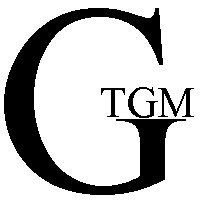 